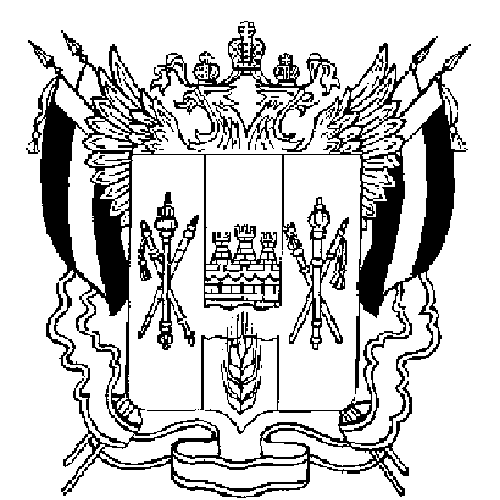 РОССИЙСКАЯ ФЕДЕРАЦИЯРОСТОВСКАЯ ОБЛАСТЬЗЕРНОГРАДСКИЙ РАЙОНМУНИЦИПАЛЬНОЕ ОБРАЗОВАНИЕ«Зерноградское городское поселение»АДМИНИСТРАЦИЯ ЗЕРНОГРАДСКОГОГОРОДСКОГО ПОСЕЛЕНИЯПОСТАНОВЛЕНИЕ№ 125629.11.2010										г. ЗерноградОб установлении на 2011 год тарифа и размера платы на услугу по вывозужидких бытовых отходов (ЖБО)от населения, оказываемые МУПЗерноградского городского поселения«Зерноградское  ППЖКХВ соответствии с Федеральным законом от 06.10.2003 № 131-ФЗ «Об общих принципах организации местного самоуправления в Российской Федерации»,   на основании Решения собрания депутатов Зерноградского городского поселения от 06.10.2009 № 78 «Об утверждении Порядка установления цен, тарифов, надбавок, наценок и тому подобного, подлежащих регулированию Администрацией Зерноградского городского поселения», руководствуясь Уставом муниципального образования «Зерноградское городское поселение»,  и протоколом заседания тарифной комиссии Администрации Зерноградского городского поселения от 26.11.2010 № 1,                                ПОСТАНОВЛЯЮ:                 1.Установить и ввести в действие с 1 января 2011 года:1.1 Экономически-обоснованный тариф на вывоз жидких бытовых отходов (ЖБО) от населения, оказываемые МУП Зерноградского городского поселения «Зерноградское ПП ЖКХ» в размере 132,00 рублей за 1 куб.м. (предприятие работает по упрощенной системе налогообложения);1.2 Размер платы по вывозу жидких бытовых отходов (ЖБО) для жителей, проживающих в многоквартирном жилом доме по улице Урожайная, дом № 56 города Зернограда - по размеру платы на услуги водоотведения для потребителей ОАО «Донская Водная Компания».2. Постановление подлежит опубликованию в газете «Зерноград официальный» и вступает в силу с 01.01.2011 года3. Контроль за исполнением настоящего постановления возложить на заместителя Главы Администрации Зерноградского городского поселения и финансово-экономический отдел Администрации Зерноградского городского поселения.Заместитель Главы АдминистрацииЗерноградского городского поселения				             П.Е. Синельников 